                                Ahojte moje milé  deti z Bitarovej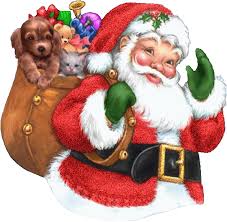 Chcem Vám oznámiť, že hneď ako to bude možné a skončí sa lockdown, stretneme sa pre obecným úradom, kde budem mať pre každého z Vás narodeného od 01.01.2009 do 31.12.2019 pripravené sladučké prekvapenie. Pre Vašich rodičov a starých rodičov pripravia moji pomocníci výborný vianočný punč a fantastické perníčky. Dátum a čas Vám ešte upresním.Stále na Vás myslím a veľmi sa na Vás teším.Váš Mikuláš